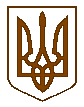 СЛАВУТСЬКА    МІСЬКА    РАДАХМЕЛЬНИЦЬКОЇ    ОБЛАСТІР І Ш Е Н Н Я21 сесії міської ради  VІІІ скликанняПро розгляд заяви ФОП ПРИЛУЦЬКОЇЛариси Геннадіївни щодо поновленняДоговору оренди землі від 15.08.2006          Розглянувши заяву від 04.10.2022 №7611/21-09/2022 ФОП ПРИЛУЦЬКОЇ Лариси Геннадіївни щодо поновлення Договору оренди землі від 15.08.2006 зі змінами та доповненнями, у зв’язку із закінченням терміну його дії,  керуючись  ст. ст. 12, 93, 126 Земельного кодексу України, ст. 33 Закону України «Про оренду землі» (в редакції, чинній на момент укладення Договору), абз. 3,4 Перехідних положень Закону України «Про оренду землі», п.34 ч.1 ст.26 Закону України «Про місцеве самоврядування в Україні», міська рада ВИРІШИЛА:1.Поновити Договір оренди землі, укладений між Славутською міською радою та ФОП ПРИЛУЦЬКОЮ Ларисою Геннадіївною, шляхом підписання додаткової угоди до основного Договору оренди землі від 15.08.2006 зі змінами та доповненнями, строком на 3 (три) роки  на земельну ділянку площею 8 кв.м по вул. Привокзальній в м. Славуті (кадастровий номер: 6810600000:03:003:0003) для будівництва та обслуговування будівель торгівлі (функціональне призначення – розміщення тимчасової споруди для здійснення підприємницької діяльності).2.ФОП ПРИЛУЦЬКІЙ Ларисі Генадіївні укласти додаткову угоду до Договору оренди землі від 15.08.2006 зі змінами та доповненнями та провести державну реєстрацію речового права користування на земельну ділянку в порядку, передбаченому законодавством.3.Контроль за виконанням даного рішення покласти на постійну комісію з питань регулювання земельних відносин, комунального майна та адміністративно - територіального устрою (Віктора ГАРБАРУКА), а організацію виконання  – на заступника міського голови з питань діяльності виконавчих органів ради Людмилу КАЛЮЖНЮК. Міський голова                            	  		                 Василь СИДОРСекретар Славутської міської ради                                 Світлана ФЕДОРЧУК Заступник міського голови з питаньдіяльності виконавчих органів ради                               Людмила КАЛЮЖНЮК Начальник відділу з питань регулювання земельних відносинвиконавчого комітету  Славутської міської ради                                                  Наталія ВАСИЛЕНКОНачальник юридичного відділу виконавчого комітету  Славутської міської ради                                                   Тетяна СУКОВА                          	 		  Начальник фінансового управліннявиконавчого комітету   Славутської міської ради                                                    Юлія ДОЛІШНАГоловний спеціаліст - юрист з питань роботи ради юридичного відділу, уповноважена особа з питань запобігання та виявлення корупції у депутатському корпусі Славутської міської ради 			                        Анна КЕДРУН 21 жовтня 2022 р.Славута№ 30-21/2022